	Ginebra, 24 de septiembre de 2014Estimada señora/Estimado señor:Por la presente, me complace invitarle a la reunión de la Comisión de Estudio 15 (Redes, tecnologías e infraestructuras de las redes de transporte, de acceso y domésticas) que se celebrará en la sede de la UIT, en Ginebra, del 24 de noviembre al 5 de diciembre de 2014 inclusive. Me permito informarle que la reunión comenzará a las 9.30 horas del primer día. La inscripción de los participantes comenzará a las 8.00 horas en la entrada de Montbrillant. En las pantallas situadas en las puertas de entrada de la Sede de la UIT se dará información detallada sobre las salas de reunión. En el Anexo A se adjunta información adicional sobre la reunión.El proyecto de orden del día de la reunión y su horario provisional, preparados de acuerdo con el Presidente de la Comisión de Estudio (Dr. Stephen Trowbridge), figuran en los Anexos B y C, respectivamente.Le deseo una reunión agradable y productiva.Atentamente,Malcolm Johnson
Director de la Oficina de Normalización
de las TelecomunicacionesAnexos: 3ANEXO APRESENTACIÓN DE CONTRIBUCIONESPLAZOS PARA LA PRESENTACIÓN DE CONTRIBUCIONES: El plazo para la presentación de contribuciones es de 12 (doce) días naturales antes de la reunión. Dichas contribuciones se publicarán en el sitio web de la Comisión de Estudio 15 por lo que deberán obrar en poder de la TSB a más tardar el 11 de noviembre de 2014. Las contribuciones recibidas por lo menos dos meses antes del comienzo de la reunión podrán traducirse, si así se solicita.PUBLICACIÓN DIRECTA/PRESENTACIÓN DE CONTRIBUCIONES: Se dispone de un sistema en línea para la publicación directa de las contribuciones. Este sistema permite a los Miembros del UIT-T reservar números de contribución y cargar/revisar contribuciones directamente en el servidor web del UIT-T. Puede hallarse más información y algunas orientaciones relativas al sistema de publicación directa en la siguiente dirección: http://itu.int/net/ITU-T/ddp/.PLANTILLAS: Le recomendamos utilice el juego de plantillas facilitado para preparar sus documentos de reunión. Las plantillas se pueden descargar desde la página web de cada Comisión de Estudio del UIT-T en "Delegate resources" (http://itu.int/ITU-T/studygroups/templates). En la portada de todos los documentos deberán figurar el apellido, los números de telefax y de teléfono, así como la dirección de correo electrónico de la persona de contacto para la contribución.MÉTODOS DE TRABAJO E INSTALACIONESTEMAS DE TRABAJO PARA APROBACIÓN: Puede hallarse una información más completa sobre las Recomendaciones presentadas en esta reunión a efectos de aprobación en:Proceso de aprobación tradicional (TAP): www.itu.int/net/ITU-T/lists/t-approval.aspx Proceso de aprobación alternativo (AAP): www.itu.int/ITU-T/aap/AAPAnnouncements.aspxINTERPRETACIÓN: En las Sesiones Plenarias de apertura y de clausura de la reunión estará disponible, previa solicitud, un servicio de interpretación. Le rogamos tenga en cuenta que, en las sesiones previstas con interpretación, ésta se proporcionará únicamente si lo solicitan los Estados Miembros, ya sea marcando la casilla correspondiente en el formulario de inscripción o solicitándolo por escrito a la TSB con un mes de antelación al primer día de la correspondiente reunión. Es indispensable respetar este plazo a fin de que la TSB pueda tomar las disposiciones necesarias para facilitar los servicios de interpretación.REUNIONES SIN PAPEL: La reunión tendrá lugar sin papel.LAN INALÁMBRICA: Los delegados disponen de instalaciones de red de área local inalámbrica en todas salas de conferencias de la UIT y en el Centro Internacional de Conferencias de Ginebra (CICG). En la dirección web del UIT-T (http://itu.int/ITU-T/edh/faqs-support.html) se puede encontrar información más detallada al respecto.TAQUILLAS ELECTRÓNICAS: En la planta baja del edificio Montbrillant dispondrá de taquillas electrónicas. Podrá abrir y cerrar las taquillas con su tarjeta de identificación RFID de la UIT. La taquilla electrónica estará a su disposición únicamente durante los días de la reunión a la que asiste, por lo que le rogamos vacíe la taquilla antes de las 23:59 horas del último día de la reunión.PRÉSTAMOS DE COMPUTADORAS: El Servicio de Asistencia de la UIT (servicedesk@itu.int) dispone de un número limitado de computadoras portátiles a disposición de las personas que no dispongan de una. Las solicitudes se atenderán por orden de llegada.IMPRESORAS: En el cibercafé ubicado en el segundo sótano del edificio de la Torre, en la planta baja del edificio de Montbrillant y en las proximidades de las principales salas de reunión se han puesto a disposición impresoras para los delegados que deseen imprimir sus documentos.IMPRESIÓN ELECTRÓNICA: Además del método de impresión "tradicional" utilizando colas de impresora que deben instalarse en el ordenador o dispositivo del usuario, actualmente es posible imprimir documentos por correo electrónico ("impresión electrónica"). El procedimiento consiste simplemente en adjuntar los documentos que van a imprimirse a un correo-e que se envía a la dirección de correo-e de la impresora deseada (en la forma printername@eprint.itu.int). No se necesita instalar ningún controlador (driver). En http://itu.int/ITU-T/go/e-print aparecen más detalles al respecto.INSCRIPCIÓN, NUEVOS DELEGADOS y BECAS INSCRIPCIÓN:	Para que la TSB pueda tomar las disposiciones necesarias, le ruego me comunique cuanto antes, por carta, por fax (+41 22 730 5853) o por correo electrónico (tsbreg@itu.int) y a más tardar el 24 de octubre de 2014, la lista de las personas que representarán a su Administración, Miembro de Sector, Asociado, Institución Académica, organización regional y/o internacional u otra entidad. Se ruega también a las administraciones que indiquen el nombre de su jefe de delegación (y jefe adjunto, si procede).No olvide que la preinscripción de los participantes a las reuniones del UIT-T se efectúa en línea desde el sitio web del UIT-T (http://itu.int/ITU-T/studygroups/com15)NUEVOS DELEGADOS: Están invitados a participar en un PROGRAMA DE ACOMPAÑAMIENTO que consiste en una sesión informativa de bienvenida al realizar la inscripción, una visita guiada de la Sede de la UIT y una sesión de orientación sobre el UIT-T. Si desea participar en él, póngase en contacto con ITU-Tmembership@itu.int.BECAS: Debido a restricciones presupuestarias, sólo se concederá una beca parcial por administración, sujeta a la financiación disponible, con objeto de facilitar la participación de los países menos adelantados y países en desarrollo de bajos ingresos (http://itu.int/en/ITU-T/info/Pages/resources.aspx). La solicitud debe ser autorizada por la Administración correspondiente del Estado Miembro de la UIT. La solicitud de beca (para la que debe utilizarse el Formulario 1) deberá obrar en poder de la UIT a más tardar el 13 de octubre de 2014. Rogamos tome nota de que los criterios aplicados para la concesión de becas son: el presupuesto disponible de la TSB, las contribuciones a la reunión de los postulantes; la distribución equitativa entre países y regiones; y las cuestiones de género.PLAZOS (antes de la reunión)24 de septiembre de 2014:	- Presentación de las contribuciones que requieren traducción13 de octubre de 2014:	- Solicitud de becas27 de octubre de 2014:	- Solicitud de visado24 de octubre de 2014:	- Solicitud de interpretación para las Plenarias de apertura y clausura				- preinscripción11 de noviembre de 2014:	- Plazo final para la presentación de contribucionesVISITA A GINEBRA: HOTELES Y VISADOSYa se dispone de un nuevo sitio web de información al visitante:
http://itu.int/en/delegates-corner.HOTELES: Para su conveniencia, se adjunta un formulario de reserva de hotel (Formulario 2). Podrá encontrar una lista de hoteles en la dirección http://itu.int/travel/.VISADOS: Deseamos recordarle que los ciudadanos procedentes de ciertos países necesitan visado para entrar y permanecer en Suiza. Ese visado debe solicitarse al menos cuatro (4) semanas antes de la fecha de inicio de la reunión en la oficina (embajada o consulado) que representa a Suiza en su país o, en su defecto, en la más próxima a su país de partida. Si tropieza con problemas, la Unión puede, previa solicitud oficial de la Administración o la entidad que usted representa, intervenir ante las autoridades suizas competentes para facilitar la expedición de ese visado pero solamente durante el mencionado periodo de cuatro semanas. Toda solicitud al respecto debe especificar el nombre y las funciones, la fecha de nacimiento, el número de pasaporte, con las fechas de expedición y expiración, de las personas para las que se solicita el visado y todo ello debe ir acompañado por una copia de la notificación de confirmación de inscripción aprobada para la reunión del UIT-T correspondiente, y remitirse a la TSB con la indicación "solicitud de visado", por fax (+41 22 730 5853) o por correo electrónico (tsbreg@itu.int).FORM 1 - FELLOWSHIP REQUEST(to TSB Collective letter 5/15)FORM  2 - HOTELS(to TSB Collective letter 5/15)TELECOMMUNICATION STANDARDIZATION SECTORSG/WP meeting  ____________________  from  ___________  to  ___________  in GenevaConfirmation of the reservation made on (date)  ___________with (hotel)   ________________________________________at the ITU preferential tariff____________ single/double room(s)arriving on (date)  ___________  at (time)  ___________  departing on (date)  ___________GENEVA TRANSPORT CARD : Hotels and residences in the canton of Geneva now provide a free "Geneva Transport Card" valid for the duration of the stay. This card will give you free access to Geneva public transport, including buses, trams, boats and trains as far as Versoix and the airport. Family name: _______________________________________________________________First name: _________________________________________________________________Address: 	 ______________________________	Tel:	 _________________________________________________________________	Fax:	 _________________________________________________________________ 	E_mail:	 ___________________________Credit card to guarantee this reservation:  AX/VISA/DINERS/EC  (or other) ______________No.: __________________________________	valid until: _________________________Date: _________________________________	Signature: _________________________ANNEX BDraft AgendaOpening of meetingApproval of agenda  								(TD248/PLEN)Study group responsibility and Questions assigned by WTSA-12Organization of Study Group 15:Appointment of rapporteurs and associate rapporteurs 			(TD250/PLEN)Feedback and Status Reports on interim activities (since April 2014) Approval of the SG15 meeting report (COM15-R10, April 2014)TSAG and RevCom matters of interest to SG15 				(TD251/PLEN)SG15 interim activities (matters of interest to Plenary) 			(TD252/PLEN)Status of SG15’s liaison, innovation, marketing, promotion and other rolesStatus of draft Recommendations consented 				(TD255/PLEN)SG15 management matters of interest to PlenaryGuidance for the work of SG15 							(TD257/PLEN)Objectives for this meetingWork Plan for this meeting (Annex C; updates in TD140/GEN)Conduct of and facilities available for the meeting 				(TD258/PLEN)Documents and their allocation 							(TD259/PLEN)MiscellaneousReports of Working PartiesMatters for resolution at study group levelIntellectual Property Rights InquiryDetermination of draft new/revised Recommendations according to Resolution 1 (TAP)Consent of Recommendations proposed for approval using Recommendation ITU-T A.8Agreement of other textsStatus of Recommendations (SG15 work programme)Liaison and interaction with other groupsInterim Rapporteur/WP activitiesTexts for deletion, if anyApproval of any draft new/revised Recommendations referred back to SG during AAPApproval of any draft new/revised Recommendations according to Resolution 1 (TAP)Reports on SG15’s liaison, innovation, marketing, promotion and other rolesFuture activitiesMiscellaneousClosingANNEX C
(to TSB Collective letter 5/15)Study Group 15 work plan, Geneva, 24 November - 5 December 2014 (first week)				NOTE - Updates to the work plan will be made available on the Study Group 15 website at: www.itu.int/ITU-T/studygroups/com15. Study Group 15 work plan, Geneva, 24 November - 5 December 2014 (second week)Notes:Oficina de Normalización
de las Telecomunicaciones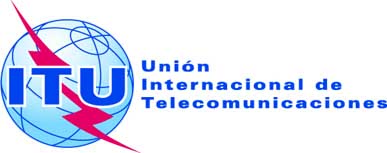 Ref.:Carta Colectiva TSB 5/15Tel.:+41 22 730 5515A:Fax:Correo-e:+41 22 730 5853tsbsg15@itu.int-	Las Administraciones de los Estados 	Miembros de la Unión,-	Los Miembros del Sector UIT-T,-	Los Asociados que participan en los 	trabajos de la Comisión de Estudio 15,-	Las Instituciones Académicas del UIT-TAsunto:Reunión de la Comisión de Estudio 15; 
Ginebra, 24 de noviembre - 5 de diciembre de 2014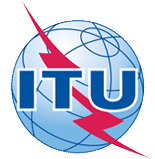 ITU-T Study Group 15 meetingGeneva, Switzerland, 24 November - 5 December 2014ITU-T Study Group 15 meetingGeneva, Switzerland, 24 November - 5 December 2014ITU-T Study Group 15 meetingGeneva, Switzerland, 24 November - 5 December 2014ITU-T Study Group 15 meetingGeneva, Switzerland, 24 November - 5 December 2014ITU-T Study Group 15 meetingGeneva, Switzerland, 24 November - 5 December 2014ITU-T Study Group 15 meetingGeneva, Switzerland, 24 November - 5 December 2014Please return to:Please return to:ITU Geneva (Switzerland)ITU Geneva (Switzerland)E-mail: 	bdtfellowships@itu.intTel:	+41 22 730 5227Fax:	+41 22 730 5778E-mail: 	bdtfellowships@itu.intTel:	+41 22 730 5227Fax:	+41 22 730 5778E-mail: 	bdtfellowships@itu.intTel:	+41 22 730 5227Fax:	+41 22 730 5778E-mail: 	bdtfellowships@itu.intTel:	+41 22 730 5227Fax:	+41 22 730 5778Request for one partial fellowships to be submitted before 13 October 2014Request for one partial fellowships to be submitted before 13 October 2014Request for one partial fellowships to be submitted before 13 October 2014Request for one partial fellowships to be submitted before 13 October 2014Request for one partial fellowships to be submitted before 13 October 2014Request for one partial fellowships to be submitted before 13 October 2014Request for one partial fellowships to be submitted before 13 October 2014Request for one partial fellowships to be submitted before 13 October 2014Participation of women is encouragedParticipation of women is encouragedParticipation of women is encouragedRegistration Confirmation I.D. No: ……………………………………………………………………………
(Note:  It is imperative for fellowship holders to pre-register via the online registration form at: http://www.itu.int/ITU-T/studygroups/com15)Country: _____________________________________________________________________________________________Name of the Administration or Organization: ______________________________________________________Mr / Ms  _______________________________(family name)  	________________________________(given name)Title: _________________________________________________________________________________________________Registration Confirmation I.D. No: ……………………………………………………………………………
(Note:  It is imperative for fellowship holders to pre-register via the online registration form at: http://www.itu.int/ITU-T/studygroups/com15)Country: _____________________________________________________________________________________________Name of the Administration or Organization: ______________________________________________________Mr / Ms  _______________________________(family name)  	________________________________(given name)Title: _________________________________________________________________________________________________Registration Confirmation I.D. No: ……………………………………………………………………………
(Note:  It is imperative for fellowship holders to pre-register via the online registration form at: http://www.itu.int/ITU-T/studygroups/com15)Country: _____________________________________________________________________________________________Name of the Administration or Organization: ______________________________________________________Mr / Ms  _______________________________(family name)  	________________________________(given name)Title: _________________________________________________________________________________________________Registration Confirmation I.D. No: ……………………………………………………………………………
(Note:  It is imperative for fellowship holders to pre-register via the online registration form at: http://www.itu.int/ITU-T/studygroups/com15)Country: _____________________________________________________________________________________________Name of the Administration or Organization: ______________________________________________________Mr / Ms  _______________________________(family name)  	________________________________(given name)Title: _________________________________________________________________________________________________Registration Confirmation I.D. No: ……………………………………………………………………………
(Note:  It is imperative for fellowship holders to pre-register via the online registration form at: http://www.itu.int/ITU-T/studygroups/com15)Country: _____________________________________________________________________________________________Name of the Administration or Organization: ______________________________________________________Mr / Ms  _______________________________(family name)  	________________________________(given name)Title: _________________________________________________________________________________________________Registration Confirmation I.D. No: ……………………………………………………………………………
(Note:  It is imperative for fellowship holders to pre-register via the online registration form at: http://www.itu.int/ITU-T/studygroups/com15)Country: _____________________________________________________________________________________________Name of the Administration or Organization: ______________________________________________________Mr / Ms  _______________________________(family name)  	________________________________(given name)Title: _________________________________________________________________________________________________Registration Confirmation I.D. No: ……………………………………………………………………………
(Note:  It is imperative for fellowship holders to pre-register via the online registration form at: http://www.itu.int/ITU-T/studygroups/com15)Country: _____________________________________________________________________________________________Name of the Administration or Organization: ______________________________________________________Mr / Ms  _______________________________(family name)  	________________________________(given name)Title: _________________________________________________________________________________________________Registration Confirmation I.D. No: ……………………………………………………………………………
(Note:  It is imperative for fellowship holders to pre-register via the online registration form at: http://www.itu.int/ITU-T/studygroups/com15)Country: _____________________________________________________________________________________________Name of the Administration or Organization: ______________________________________________________Mr / Ms  _______________________________(family name)  	________________________________(given name)Title: _________________________________________________________________________________________________Address: 	_____________________________________________________________________________________________________	_____________________________________________________________________________________________________Tel.: _________________________ Fax:	 _________________________ E-Mail: __________________________________PASSPORT INFORMATION:Date of birth: ________________________________________________________________________________________Nationality: ______________________________   Passport number: _______________________________________Date of issue: ______________ In (place): _________________________Valid until (date): __________________Address: 	_____________________________________________________________________________________________________	_____________________________________________________________________________________________________Tel.: _________________________ Fax:	 _________________________ E-Mail: __________________________________PASSPORT INFORMATION:Date of birth: ________________________________________________________________________________________Nationality: ______________________________   Passport number: _______________________________________Date of issue: ______________ In (place): _________________________Valid until (date): __________________Address: 	_____________________________________________________________________________________________________	_____________________________________________________________________________________________________Tel.: _________________________ Fax:	 _________________________ E-Mail: __________________________________PASSPORT INFORMATION:Date of birth: ________________________________________________________________________________________Nationality: ______________________________   Passport number: _______________________________________Date of issue: ______________ In (place): _________________________Valid until (date): __________________Address: 	_____________________________________________________________________________________________________	_____________________________________________________________________________________________________Tel.: _________________________ Fax:	 _________________________ E-Mail: __________________________________PASSPORT INFORMATION:Date of birth: ________________________________________________________________________________________Nationality: ______________________________   Passport number: _______________________________________Date of issue: ______________ In (place): _________________________Valid until (date): __________________Address: 	_____________________________________________________________________________________________________	_____________________________________________________________________________________________________Tel.: _________________________ Fax:	 _________________________ E-Mail: __________________________________PASSPORT INFORMATION:Date of birth: ________________________________________________________________________________________Nationality: ______________________________   Passport number: _______________________________________Date of issue: ______________ In (place): _________________________Valid until (date): __________________Address: 	_____________________________________________________________________________________________________	_____________________________________________________________________________________________________Tel.: _________________________ Fax:	 _________________________ E-Mail: __________________________________PASSPORT INFORMATION:Date of birth: ________________________________________________________________________________________Nationality: ______________________________   Passport number: _______________________________________Date of issue: ______________ In (place): _________________________Valid until (date): __________________Address: 	_____________________________________________________________________________________________________	_____________________________________________________________________________________________________Tel.: _________________________ Fax:	 _________________________ E-Mail: __________________________________PASSPORT INFORMATION:Date of birth: ________________________________________________________________________________________Nationality: ______________________________   Passport number: _______________________________________Date of issue: ______________ In (place): _________________________Valid until (date): __________________Address: 	_____________________________________________________________________________________________________	_____________________________________________________________________________________________________Tel.: _________________________ Fax:	 _________________________ E-Mail: __________________________________PASSPORT INFORMATION:Date of birth: ________________________________________________________________________________________Nationality: ______________________________   Passport number: _______________________________________Date of issue: ______________ In (place): _________________________Valid until (date): __________________Please select your preference(which ITU will do its best to accommodate)Please select your preference(which ITU will do its best to accommodate)Please select your preference(which ITU will do its best to accommodate)Please select your preference(which ITU will do its best to accommodate)Please select your preference(which ITU will do its best to accommodate)Please select your preference(which ITU will do its best to accommodate)Please select your preference(which ITU will do its best to accommodate)Please select your preference(which ITU will do its best to accommodate)	□ Economy class air ticket (duty station / Geneva / duty station)	□ Daily subsistence allowance intended to cover accommodation, meals & misc. expenses	□ Economy class air ticket (duty station / Geneva / duty station)	□ Daily subsistence allowance intended to cover accommodation, meals & misc. expenses	□ Economy class air ticket (duty station / Geneva / duty station)	□ Daily subsistence allowance intended to cover accommodation, meals & misc. expenses	□ Economy class air ticket (duty station / Geneva / duty station)	□ Daily subsistence allowance intended to cover accommodation, meals & misc. expenses	□ Economy class air ticket (duty station / Geneva / duty station)	□ Daily subsistence allowance intended to cover accommodation, meals & misc. expenses	□ Economy class air ticket (duty station / Geneva / duty station)	□ Daily subsistence allowance intended to cover accommodation, meals & misc. expenses	□ Economy class air ticket (duty station / Geneva / duty station)	□ Daily subsistence allowance intended to cover accommodation, meals & misc. expenses	□ Economy class air ticket (duty station / Geneva / duty station)	□ Daily subsistence allowance intended to cover accommodation, meals & misc. expensesSignature of fellowship candidate:Signature of fellowship candidate:Signature of fellowship candidate:Signature of fellowship candidate:Signature of fellowship candidate:Date:Date:Date:TO VALIDATE FELLOWSHIP REQUEST, NAME, TITLE AND SIGNATURE OF CERTIFYING OFFICIAL DESIGNATING PARTICIPANT MUST BE COMPLETED BELOW WITH OFFICIAL STAMP.N.B. IT IS IMPERATIVE THAT FELLOWS BE PRESENT FROM THE FIRST DAY TO THE END OF THE MEETING.TO VALIDATE FELLOWSHIP REQUEST, NAME, TITLE AND SIGNATURE OF CERTIFYING OFFICIAL DESIGNATING PARTICIPANT MUST BE COMPLETED BELOW WITH OFFICIAL STAMP.N.B. IT IS IMPERATIVE THAT FELLOWS BE PRESENT FROM THE FIRST DAY TO THE END OF THE MEETING.TO VALIDATE FELLOWSHIP REQUEST, NAME, TITLE AND SIGNATURE OF CERTIFYING OFFICIAL DESIGNATING PARTICIPANT MUST BE COMPLETED BELOW WITH OFFICIAL STAMP.N.B. IT IS IMPERATIVE THAT FELLOWS BE PRESENT FROM THE FIRST DAY TO THE END OF THE MEETING.TO VALIDATE FELLOWSHIP REQUEST, NAME, TITLE AND SIGNATURE OF CERTIFYING OFFICIAL DESIGNATING PARTICIPANT MUST BE COMPLETED BELOW WITH OFFICIAL STAMP.N.B. IT IS IMPERATIVE THAT FELLOWS BE PRESENT FROM THE FIRST DAY TO THE END OF THE MEETING.TO VALIDATE FELLOWSHIP REQUEST, NAME, TITLE AND SIGNATURE OF CERTIFYING OFFICIAL DESIGNATING PARTICIPANT MUST BE COMPLETED BELOW WITH OFFICIAL STAMP.N.B. IT IS IMPERATIVE THAT FELLOWS BE PRESENT FROM THE FIRST DAY TO THE END OF THE MEETING.TO VALIDATE FELLOWSHIP REQUEST, NAME, TITLE AND SIGNATURE OF CERTIFYING OFFICIAL DESIGNATING PARTICIPANT MUST BE COMPLETED BELOW WITH OFFICIAL STAMP.N.B. IT IS IMPERATIVE THAT FELLOWS BE PRESENT FROM THE FIRST DAY TO THE END OF THE MEETING.TO VALIDATE FELLOWSHIP REQUEST, NAME, TITLE AND SIGNATURE OF CERTIFYING OFFICIAL DESIGNATING PARTICIPANT MUST BE COMPLETED BELOW WITH OFFICIAL STAMP.N.B. IT IS IMPERATIVE THAT FELLOWS BE PRESENT FROM THE FIRST DAY TO THE END OF THE MEETING.TO VALIDATE FELLOWSHIP REQUEST, NAME, TITLE AND SIGNATURE OF CERTIFYING OFFICIAL DESIGNATING PARTICIPANT MUST BE COMPLETED BELOW WITH OFFICIAL STAMP.N.B. IT IS IMPERATIVE THAT FELLOWS BE PRESENT FROM THE FIRST DAY TO THE END OF THE MEETING.Signature:Signature:Signature:Signature:Signature:Date:Date:Date:This confirmation form should be sent directly to the hotel of your choiceINTERNATIONAL TELECOMMUNICATION UNIONMonday, 24 NovemberMonday, 24 NovemberMonday, 24 NovemberMonday, 24 NovemberMonday, 24 NovemberMonday, 24 NovemberTuesday, 25 NovemberTuesday, 25 NovemberTuesday, 25 NovemberTuesday, 25 NovemberTuesday, 25 NovemberTuesday, 25 NovemberWednesday, 26 NovemberWednesday, 26 NovemberWednesday, 26 NovemberWednesday, 26 NovemberWednesday, 26 NovemberWednesday, 26 NovemberWednesday, 26 NovemberThursday, 27 NovemberThursday, 27 NovemberThursday, 27 NovemberThursday, 27 NovemberThursday, 27 NovemberThursday, 27 NovemberFriday, 28 NovemberFriday, 28 NovemberFriday, 28 NovemberFriday, 28 NovemberFriday, 28 NovemberFriday, 28 NovemberQ/150123450123450123345012345012345SG15 Plenx##*#§WP1 Plenx*§Q1/15*§Q2/15*§Q4/15xxxxxxxxxxx*xxxx§xxxxQ15/15*§Q18/15*§WP2 Plenx*§Q5/15xxxxxxxxEEx*§Q6/15xxxxxxxxEEx*xxGH§xxxxQ7/15*H§Q8/15*§Q16/15xxx*xxxx§xxxxQ17/15xxxxxxxx*§WP3 Plenx*§Q3/15xx*H§xxQ9/15xxxBxxxx*xxH§xxQ10/15xAxxxx*xH§xxxxQ11/15xxxxxxC*xxGH§xxQ12/15xxxxBDxxx*FFGH§IIQ13/15xxxxAxxCxxx*xxxH§xxxxQ14/15xxxxAxBDxxx*FFGH§IIxSessions times: 0 - 0830-0930; 1 - 0930-1045; 2 - 1115-1230; 3 - 1430-1545; 4 - 1615-1730; 5 - 1800→Sessions times: 0 - 0830-0930; 1 - 0930-1045; 2 - 1115-1230; 3 - 1430-1545; 4 - 1615-1730; 5 - 1800→Sessions times: 0 - 0830-0930; 1 - 0930-1045; 2 - 1115-1230; 3 - 1430-1545; 4 - 1615-1730; 5 - 1800→Sessions times: 0 - 0830-0930; 1 - 0930-1045; 2 - 1115-1230; 3 - 1430-1545; 4 - 1615-1730; 5 - 1800→Sessions times: 0 - 0830-0930; 1 - 0930-1045; 2 - 1115-1230; 3 - 1430-1545; 4 - 1615-1730; 5 - 1800→Sessions times: 0 - 0830-0930; 1 - 0930-1045; 2 - 1115-1230; 3 - 1430-1545; 4 - 1615-1730; 5 - 1800→Sessions times: 0 - 0830-0930; 1 - 0930-1045; 2 - 1115-1230; 3 - 1430-1545; 4 - 1615-1730; 5 - 1800→Sessions times: 0 - 0830-0930; 1 - 0930-1045; 2 - 1115-1230; 3 - 1430-1545; 4 - 1615-1730; 5 - 1800→Sessions times: 0 - 0830-0930; 1 - 0930-1045; 2 - 1115-1230; 3 - 1430-1545; 4 - 1615-1730; 5 - 1800→Sessions times: 0 - 0830-0930; 1 - 0930-1045; 2 - 1115-1230; 3 - 1430-1545; 4 - 1615-1730; 5 - 1800→Sessions times: 0 - 0830-0930; 1 - 0930-1045; 2 - 1115-1230; 3 - 1430-1545; 4 - 1615-1730; 5 - 1800→Sessions times: 0 - 0830-0930; 1 - 0930-1045; 2 - 1115-1230; 3 - 1430-1545; 4 - 1615-1730; 5 - 1800→Sessions times: 0 - 0830-0930; 1 - 0930-1045; 2 - 1115-1230; 3 - 1430-1545; 4 - 1615-1730; 5 - 1800→Sessions times: 0 - 0830-0930; 1 - 0930-1045; 2 - 1115-1230; 3 - 1430-1545; 4 - 1615-1730; 5 - 1800→Sessions times: 0 - 0830-0930; 1 - 0930-1045; 2 - 1115-1230; 3 - 1430-1545; 4 - 1615-1730; 5 - 1800→Sessions times: 0 - 0830-0930; 1 - 0930-1045; 2 - 1115-1230; 3 - 1430-1545; 4 - 1615-1730; 5 - 1800→Sessions times: 0 - 0830-0930; 1 - 0930-1045; 2 - 1115-1230; 3 - 1430-1545; 4 - 1615-1730; 5 - 1800→Sessions times: 0 - 0830-0930; 1 - 0930-1045; 2 - 1115-1230; 3 - 1430-1545; 4 - 1615-1730; 5 - 1800→Sessions times: 0 - 0830-0930; 1 - 0930-1045; 2 - 1115-1230; 3 - 1430-1545; 4 - 1615-1730; 5 - 1800→Sessions times: 0 - 0830-0930; 1 - 0930-1045; 2 - 1115-1230; 3 - 1430-1545; 4 - 1615-1730; 5 - 1800→Sessions times: 0 - 0830-0930; 1 - 0930-1045; 2 - 1115-1230; 3 - 1430-1545; 4 - 1615-1730; 5 - 1800→Sessions times: 0 - 0830-0930; 1 - 0930-1045; 2 - 1115-1230; 3 - 1430-1545; 4 - 1615-1730; 5 - 1800→Sessions times: 0 - 0830-0930; 1 - 0930-1045; 2 - 1115-1230; 3 - 1430-1545; 4 - 1615-1730; 5 - 1800→Sessions times: 0 - 0830-0930; 1 - 0930-1045; 2 - 1115-1230; 3 - 1430-1545; 4 - 1615-1730; 5 - 1800→Sessions times: 0 - 0830-0930; 1 - 0930-1045; 2 - 1115-1230; 3 - 1430-1545; 4 - 1615-1730; 5 - 1800→Sessions times: 0 - 0830-0930; 1 - 0930-1045; 2 - 1115-1230; 3 - 1430-1545; 4 - 1615-1730; 5 - 1800→Sessions times: 0 - 0830-0930; 1 - 0930-1045; 2 - 1115-1230; 3 - 1430-1545; 4 - 1615-1730; 5 - 1800→Sessions times: 0 - 0830-0930; 1 - 0930-1045; 2 - 1115-1230; 3 - 1430-1545; 4 - 1615-1730; 5 - 1800→Sessions times: 0 - 0830-0930; 1 - 0930-1045; 2 - 1115-1230; 3 - 1430-1545; 4 - 1615-1730; 5 - 1800→Sessions times: 0 - 0830-0930; 1 - 0930-1045; 2 - 1115-1230; 3 - 1430-1545; 4 - 1615-1730; 5 - 1800→Sessions times: 0 - 0830-0930; 1 - 0930-1045; 2 - 1115-1230; 3 - 1430-1545; 4 - 1615-1730; 5 - 1800→Sessions times: 0 - 0830-0930; 1 - 0930-1045; 2 - 1115-1230; 3 - 1430-1545; 4 - 1615-1730; 5 - 1800→* Evening session on 26 November for Innovation & Marketing, including CIT issues.§ Networking event (to be confirmed).* Evening session on 26 November for Innovation & Marketing, including CIT issues.§ Networking event (to be confirmed).* Evening session on 26 November for Innovation & Marketing, including CIT issues.§ Networking event (to be confirmed).* Evening session on 26 November for Innovation & Marketing, including CIT issues.§ Networking event (to be confirmed).* Evening session on 26 November for Innovation & Marketing, including CIT issues.§ Networking event (to be confirmed).* Evening session on 26 November for Innovation & Marketing, including CIT issues.§ Networking event (to be confirmed).* Evening session on 26 November for Innovation & Marketing, including CIT issues.§ Networking event (to be confirmed).* Evening session on 26 November for Innovation & Marketing, including CIT issues.§ Networking event (to be confirmed).* Evening session on 26 November for Innovation & Marketing, including CIT issues.§ Networking event (to be confirmed).* Evening session on 26 November for Innovation & Marketing, including CIT issues.§ Networking event (to be confirmed).* Evening session on 26 November for Innovation & Marketing, including CIT issues.§ Networking event (to be confirmed).* Evening session on 26 November for Innovation & Marketing, including CIT issues.§ Networking event (to be confirmed).* Evening session on 26 November for Innovation & Marketing, including CIT issues.§ Networking event (to be confirmed).* Evening session on 26 November for Innovation & Marketing, including CIT issues.§ Networking event (to be confirmed).* Evening session on 26 November for Innovation & Marketing, including CIT issues.§ Networking event (to be confirmed).* Evening session on 26 November for Innovation & Marketing, including CIT issues.§ Networking event (to be confirmed).* Evening session on 26 November for Innovation & Marketing, including CIT issues.§ Networking event (to be confirmed).# Breakfast tutorial(s) (if required).# Breakfast tutorial(s) (if required).# Breakfast tutorial(s) (if required).# Breakfast tutorial(s) (if required).# Breakfast tutorial(s) (if required).# Breakfast tutorial(s) (if required).# Breakfast tutorial(s) (if required).# Breakfast tutorial(s) (if required).# Breakfast tutorial(s) (if required).# Breakfast tutorial(s) (if required).# Breakfast tutorial(s) (if required).# Breakfast tutorial(s) (if required).# Breakfast tutorial(s) (if required).# Breakfast tutorial(s) (if required).# Breakfast tutorial(s) (if required).Monday, 1 DecemberMonday, 1 DecemberMonday, 1 DecemberMonday, 1 DecemberMonday, 1 DecemberMonday, 1 DecemberTuesday, 2 DecemberTuesday, 2 DecemberTuesday, 2 DecemberTuesday, 2 DecemberTuesday, 2 DecemberTuesday, 2 DecemberWednesday, 3 DecemberWednesday, 3 DecemberWednesday, 3 DecemberWednesday, 3 DecemberWednesday, 3 DecemberWednesday, 3 DecemberThursday, 4 DecemberThursday, 4 DecemberThursday, 4 DecemberThursday, 4 DecemberThursday, 4 DecemberThursday, 4 DecemberFriday, 5 DecemberFriday, 5 DecemberFriday, 5 DecemberFriday, 5 DecemberFriday, 5 DecemberFriday, 5 DecemberQ/15012345012345012345012345012345SG15 PlenxxxWP1 PlenxxQ1/15KxxxxZQ2/15xxxxxxxxxxxxZQ4/15xxxxxxxxLxxxxxxZQ15/15xxxxxKxxxxxxZQ18/15xxxxxxxxLxxxxxxZWP2 PlenxxxQ5/15YYQ6/15xxxxxxYYQ7/15xxxxxxYYQ8/15xxxxxxxxxxYYQ16/15YYQ17/15YYWP3 PlenxxxxQ3/15xxxxxxWQ9/15xxxxxxxWQ10/15xxxxxxxxxWQ11/15xxxxxxxxWQ12/15xxJJxxxxWQ13/15xxxxxxxxxxWQ14/15xxJJxxxxxxWSessions times: 0 - 0830-0930; 1 - 0930-1045; 2 - 1115-1230; 3 - 1430-1545; 4 - 1615-1730; 5 - 1800→Sessions times: 0 - 0830-0930; 1 - 0930-1045; 2 - 1115-1230; 3 - 1430-1545; 4 - 1615-1730; 5 - 1800→Sessions times: 0 - 0830-0930; 1 - 0930-1045; 2 - 1115-1230; 3 - 1430-1545; 4 - 1615-1730; 5 - 1800→Sessions times: 0 - 0830-0930; 1 - 0930-1045; 2 - 1115-1230; 3 - 1430-1545; 4 - 1615-1730; 5 - 1800→Sessions times: 0 - 0830-0930; 1 - 0930-1045; 2 - 1115-1230; 3 - 1430-1545; 4 - 1615-1730; 5 - 1800→Sessions times: 0 - 0830-0930; 1 - 0930-1045; 2 - 1115-1230; 3 - 1430-1545; 4 - 1615-1730; 5 - 1800→Sessions times: 0 - 0830-0930; 1 - 0930-1045; 2 - 1115-1230; 3 - 1430-1545; 4 - 1615-1730; 5 - 1800→Sessions times: 0 - 0830-0930; 1 - 0930-1045; 2 - 1115-1230; 3 - 1430-1545; 4 - 1615-1730; 5 - 1800→Sessions times: 0 - 0830-0930; 1 - 0930-1045; 2 - 1115-1230; 3 - 1430-1545; 4 - 1615-1730; 5 - 1800→Sessions times: 0 - 0830-0930; 1 - 0930-1045; 2 - 1115-1230; 3 - 1430-1545; 4 - 1615-1730; 5 - 1800→Sessions times: 0 - 0830-0930; 1 - 0930-1045; 2 - 1115-1230; 3 - 1430-1545; 4 - 1615-1730; 5 - 1800→Sessions times: 0 - 0830-0930; 1 - 0930-1045; 2 - 1115-1230; 3 - 1430-1545; 4 - 1615-1730; 5 - 1800→Sessions times: 0 - 0830-0930; 1 - 0930-1045; 2 - 1115-1230; 3 - 1430-1545; 4 - 1615-1730; 5 - 1800→Sessions times: 0 - 0830-0930; 1 - 0930-1045; 2 - 1115-1230; 3 - 1430-1545; 4 - 1615-1730; 5 - 1800→Sessions times: 0 - 0830-0930; 1 - 0930-1045; 2 - 1115-1230; 3 - 1430-1545; 4 - 1615-1730; 5 - 1800→Sessions times: 0 - 0830-0930; 1 - 0930-1045; 2 - 1115-1230; 3 - 1430-1545; 4 - 1615-1730; 5 - 1800→Sessions times: 0 - 0830-0930; 1 - 0930-1045; 2 - 1115-1230; 3 - 1430-1545; 4 - 1615-1730; 5 - 1800→Sessions times: 0 - 0830-0930; 1 - 0930-1045; 2 - 1115-1230; 3 - 1430-1545; 4 - 1615-1730; 5 - 1800→Sessions times: 0 - 0830-0930; 1 - 0930-1045; 2 - 1115-1230; 3 - 1430-1545; 4 - 1615-1730; 5 - 1800→Sessions times: 0 - 0830-0930; 1 - 0930-1045; 2 - 1115-1230; 3 - 1430-1545; 4 - 1615-1730; 5 - 1800→Sessions times: 0 - 0830-0930; 1 - 0930-1045; 2 - 1115-1230; 3 - 1430-1545; 4 - 1615-1730; 5 - 1800→Sessions times: 0 - 0830-0930; 1 - 0930-1045; 2 - 1115-1230; 3 - 1430-1545; 4 - 1615-1730; 5 - 1800→Sessions times: 0 - 0830-0930; 1 - 0930-1045; 2 - 1115-1230; 3 - 1430-1545; 4 - 1615-1730; 5 - 1800→Sessions times: 0 - 0830-0930; 1 - 0930-1045; 2 - 1115-1230; 3 - 1430-1545; 4 - 1615-1730; 5 - 1800→Sessions times: 0 - 0830-0930; 1 - 0930-1045; 2 - 1115-1230; 3 - 1430-1545; 4 - 1615-1730; 5 - 1800→Sessions times: 0 - 0830-0930; 1 - 0930-1045; 2 - 1115-1230; 3 - 1430-1545; 4 - 1615-1730; 5 - 1800→Sessions times: 0 - 0830-0930; 1 - 0930-1045; 2 - 1115-1230; 3 - 1430-1545; 4 - 1615-1730; 5 - 1800→Sessions times: 0 - 0830-0930; 1 - 0930-1045; 2 - 1115-1230; 3 - 1430-1545; 4 - 1615-1730; 5 - 1800→Sessions times: 0 - 0830-0930; 1 - 0930-1045; 2 - 1115-1230; 3 - 1430-1545; 4 - 1615-1730; 5 - 1800→Sessions times: 0 - 0830-0930; 1 - 0930-1045; 2 - 1115-1230; 3 - 1430-1545; 4 - 1615-1730; 5 - 1800→Sessions times: 0 - 0830-0930; 1 - 0930-1045; 2 - 1115-1230; 3 - 1430-1545; 4 - 1615-1730; 5 - 1800→AJoint Q10, 13, 14/15: Management of SynchronizationBJoint Q9, 12, 14/15: Use of SDN for data plane protection/restorationCJoint Q11, 13/15: Issues related to synchronization over TDM networksDJoint Q12, 14/15: ASON, SDN and CloudEJoint Q5, 6/15: G.652FJoint Q12, 14/15: ASON, SDN and CloudGJoint Q6, Q11, Q12, Q14/15: Joint meeting on G.metroHJoint Q3, 6, 7, 9, 10, 11, 12, 13, 14/15: OTN Coordination.
IEEE 802.3 projects status will be included in this meeting.IJoint Q12, 14/15: ASON, SDN and CloudJJoint Q12, 14/15: ASON, SDN and CloudKJoint Q1, Q15/15: Smart Grid standards overview and work planLJoint Q4, Q18/15WWP3/15 Chairman and Rapporteurs only  Report preparation.YWP2/15 Chairman and Rapporteurs only  Report preparation.ZWP1/15 Chairman and Rapporteurs only  Report preparation.